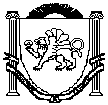 АДМИНИСТРАЦИЯЗуйского сельского поселенияБелогорского районаРеспублики КрымП О С Т А Н О В Л Е Н И ЕО внесении изменений в состав комиссии по аренде муниципального имуществаРуководствуясь Уставом муниципального образования Зуйское сельское поселение Белогорского района Республики Крым, а также в связи с кадровыми изменениями Администрация Зуйского сельского поселения Белогорского района Республики Крым,п о с т а н о в л я е т:1. Внести в постановление администрации Зуйского сельского поселения Белогорского района Республики Крым №82 от 02.06.2015 года «Об утверждении Положения о порядке передачи в аренду муниципального имущества Зуйского сельского поселения»  следующие изменения:1.1. Наименование постановления изложить в следующей редакции:«Об утверждении Положения о комиссии по аренде муниципального имущества».1.2. В пункте 2 постановления слова «заместителя главы администрации Шакирова А.Э.» заменить словами «заместителя главы администрации Зуйского сельского поселения Сорокина С.А.» 2. Внести изменения в состав комиссии, утвержденной постановлением администрации Зуйского сельского поселения Белогорского района Республики Крым №82 от 02.06.2015 года «Об утверждении Положения о порядке передачи в аренду муниципального имущества Зуйского сельского поселения» следующие изменения:2.1. Изложить приложение 1 к постановлению в новой редакции (прилагается). 3. Постановление вступает в силу со дня его принятия.4. Контроль за исполнением постановления оставляю за собой.СОГЛАСОВАНО:Ознакомлены:Менчик М.И. Ведущий специалист сектора по правовым (юридическим) вопросам, делопроизводству, контролю и обращениям гражданПриложение 1к постановлению администрации Зуйского сельского поселения Белогорского района Республики Крым от 02 июня 2015 года № 82СоставКомиссии по аренде муниципального имущества19 марта 2019 годапгт. Зуя№46 Председатель Зуйского сельского совета-глава администрации Зуйского сельского поселенияА. А. ЛахинЗаместитель главы администрацииЗаведующий сектором по вопросам финансирования и бухгалтерского учетаС.А. СорокинМ.В. ДамаскинаЗаведующий секторомпо правовым (юридическим) вопросам, делопроизводству, контролю и обращениям граждан М.Р. МеметоваЗаведующий сектором по вопросам муниципального имущества,землеустройства и территориального планированияВедущий специалист сектора по вопросам муниципального имущества,землеустройства и территориального планированияС.В. КириленкоЛ.С. СемеруньПредседатель комиссии:Сорокин Сергей Александрович – заместитель главы администрации Зуйского сельского поселения Белогорского района Республики КрымСекретарь комиссии:Кириленко Светлана Васильевна- Заведующий сектором по вопросам муниципального имущества, землеустройства и территориального планирования3.	Члены комиссии:Дамаскина Марина Владимировна- заведующий сектором по вопросам финансирования и бухгалтерского учета;Семерунь Людмила Сергеевна- ведущий специалист сектора по вопросам муниципального имущества, землеустройства и территориального планирования